RECIBO DE RETIRADA DE EDITAL PELA INTERNETPROCESSO LICITATÓRIO Nº 084/2019PREGÃO PRESENCIAL REGISTRO DE PREÇO N.º 050/2019Denominação: ___________________________________________________________________ CNPJ nº: _______________________________________________________________________ Endereço: _______________________________________________________________________e-mail: __________________________________________________________________________Cidade: __________________________ Estado: _________________ CEP___________________Telefone: _______________________________  Fax: ___________________________________Representante Legal _______________________________  CPF: __________________________Nº do Registro na Junta Comercial: __________________________________________________Data do Registro na Junta Comercial: ________________________________________________Obtivemos, através do acesso à página www.itanhandu.mg.gov.br, nesta data, cópia do instrumento convocatório da licitação acima identificada.Local: _________________________, _____ de ___________________ de 2019.___________________________AssinaturaSenhor Licitante,Visando à comunicação futura entre esta Prefeitura e sua empresa, solicitamos a Vossa Senhoria preencher o recibo de retirada do Edital e remetê-lo ao Departamento de Licitações, por meio do fax (35) 3361-3857 ou do e-mail licitacao@itanhandu.mg.gov.br.A não remessa do recibo exime a Prefeitura Municipal de Itanhandu da responsabilidade da comunicação, por meio de fax ou e-mail, de eventuais esclarecimentos e retificações ocorridas no instrumento convocatório, bem como de quaisquer informações adicionais, não cabendo posteriormente qualquer reclamação.EDITAL DE PREGÃO Nº 050/2019PREÂMBULOPROCESSO LICITATÓRIO N° 084/2019EDITAL DE PREGÃO REGISTRO DE PREÇOS N° 050/2019DATA DA REALIZAÇÃO: 26/07/2019HORÁRIO: 09h00min.LOCAL: Prefeitura Municipal de Itanhandu – Sala de Reuniões.O MUNICÍPIO de Itanhandu torna público que se acha aberta, nesta unidade, licitação na modalidade PREGÃO PRESENCIAL/ REGISTRO DE PREÇOS, do tipo MENOR PREÇO POR ITEM – Processo Licitatório nº. 084/2019 objetivando a AQUISIÇÃO EVENTUAL E PARCELADA DE MATERIAIS PERMANENTES PARA AS SECRETARIAS MUNICIPAIS DE ITANHANDU, ATRAVÉS DO SISTEMA DE REGISTRO DE PREÇOS, que será regida pela Lei Federal nº. 10.520, de 17 de julho de 2002 e Decreto Municipal nº. 266 e 267 de 20 de março de 2006, aplicando-se subsidiariamente, no que couberem, as disposições da Lei federal nº. 8.666, de 21 de junho de 1993, com alterações posteriores, e demais normas regulamentares aplicáveis à espécie.As propostas deverão obedecer às especificações deste instrumento convocatório e anexos, que dele fazem parte integrante.Os envelopes contendo a proposta e os documentos de habilitação serão recebidos no endereço acima mencionado, na sessão pública de processamento do Pregão, após o credenciamento dos interessados que se apresentarem para participar do certame.A sessão de processamento do pregão será realizada após o credenciamento que será na sala de reuniões da Prefeitura Municipal de Itanhandu, sito a Praça Prefeito Amador Guedes, nº. 165, Centro, iniciando-se no dia 26 de julho de 2019 às 09h00min e será conduzida pelo Pregoeiro com o auxílio da Equipe de Apoio, designados nos autos do processo em epígrafe.DISPOSIÇÕES PRELIMINARESConstituem anexos deste instrumento convocatório, dele fazendo parte integrante:▪ Anexo I – Termo de Referência;▪ Anexo II –Minuta de Ata de Registro de Preços;▪ Anexo III – Modelo de Carta de Credenciamento;▪ Anexo IV –Modelo de Declaração de pleno atendimento aos requisitos de Habilitação;▪ Anexo V – Modelo Declaração Microempresa ou Empresa de Pequeno Porte ou Microempreendedor Individual;▪ Anexo VI – Modelo de Declaração de não empregar menor;▪Anexo VII – Modelo de Declaração de Inexistência de fatos supervenientes impeditivos da Qualificaçao;▪ Anexo VIII – Modelo da Proposta Comercial;I - DO OBJETO1.1 - A presente licitação tem por objeto a AQUISIÇÃO DE MATERIAIS PERMANENTES PARA AS SECRETARIAS MUNICIPAIS DE ITANHANDU, ATRAVÉS DO SISTEMA DE REGISTRO DE PREÇOS, conforme especificações constantes no Termo de Referência/ Especificação de Mercadorias (Anexo I), que integra este Edital.II - DA PARTICIPAÇÃO2.1 - Poderão participar do certame quaisquer interessados do ramo que preencham as condições deste edital.2.2 - Os envelopes de documentação e propostas, quando enviados por via postal ou equivalente (serviços especializados de entrega, transportadora etc...), somente serão considerados se derem entrada no Protocolo Municipal de Itanhandu até a data e hora definidas no Preâmbulo deste Edital, independentemente da data e horário da postagem ou da remessa.2.3 - Não poderá participar do presente certame, a licitante que não cumprir o estabelecido neste Edital, e ainda que:a) Com falência decretada ou concordata, em liquidação judicial ou extrajudicial;b) Em suspensão temporária e impedidas de licitar ou contratar com a Administração Municipal de Itanhandu;c) Em funcionamento sob regime de consórcio, qualquer que seja sua forma de constituição;d) Declaradas inidôneas por qualquer Órgão Público;e) Empresas cujos sócios ou proprietários foram condenados em processos criminais transitados em julgado por corrupção ativa, tráfico de influência, impedimento, perturbação ou fraude de concorrência, formação de quadrilha e outros crimes tipificados como ilícitos de malversação de recursos públicos, nos termos da Lei Municipal nº 1009/2017;2.4 – A observância das vedações deste item é de inteira responsabilidade da licitante, que, pelo descumprimento, sujeitar-se-á às penalidades cabíveis;III - DO CREDENCIAMENTO3.1 - Para o credenciamento deverão ser apresentados os seguintes documentos:3.1.1 - Tratando-se de representante legal:3.1.1.1 - O estatuto social, contrato social em vigor, alterações caso houver, ou outro instrumento de registro comercial, registrado na Junta Comercial, no qual estejam expressos seus poderes para exercerem direitos e assumir obrigações em decorrência de tal investidura;3.1.1.2 - Registro comercial, no caso de empresa individual;3.1.1.3 - Inscrição do ato constitutivo, no caso de sociedades simples, acompanhada de prova de diretoria em exercício;3.1.1.4 - Decreto de autorização, em se tratando de empresa ou sociedade estrangeira em funcionamento no País, e ato de registro ou autorização para funcionamento expedido pelo órgão competente, quando a atividade assim o exigir.3.1.2 - Tratando-se de procurador:3.1.2.1 - Instrumento de procuração público ou particular ou Carta de Credenciamento com poderes específicos para, além de representar a proponente em todas as etapas / fases do pregão, formular verbalmente lances ou ofertas na (s) etapa (s) de lances, desistirem verbalmente de formular lances ou ofertas nas etapas de lances, negociarem a redução de preço, desistir expressamente da intenção de interpor recurso administrativo ao final da sessão, manifestar-se imediata e motivadamente sobre a intenção de interpor recurso administrativo ao final da sessão, assinar a ata da sessão, prestar todos os esclarecimentos solicitados pelo pregoeiro, enfim, praticar todos os demais atos pertinentes ao certame, acompanhado do correspondente documento, dentre os indicados no item 3.1.1.1 a 3.1.1.5 que comprove os poderes do mandante para a outorga; 3.1.3 - Tratando-se de envio de envelopes sem representante:3.1.3.1 – Em caso de Envelopes enviados via Correios ou protocolados na Prefeitura, apresentar normalmente os documentos enumerados nos itens 3.1.1 e 3.1.2 fora dos envelopes de proposta e habilitação, sob pena de não credenciamento da empresa.3.2 –A LICITANTE deverá apresentar, também, no ato do credenciamento, a Declaração de pleno atendimento aos requisitos de habilitação, conforme exigido no inciso VII do art. 4º da Lei 10.520/02 (Modelo Anexo IV).3.3 - O representante legal ou o procurador deverão identificar-se exibindo documento oficial de identificação que contenha foto.3.4- Será admitido apenas 01 (um) representante para cada licitante credenciado, sendo que cada um deles poderá representar uma credenciada.3.5 - A ausência do Credenciado, em qualquer momento da sessão, importará a imediata exclusão da licitante por ele representada, salvo autorização expressa do Pregoeiro.3.6 - Os documentos necessários ao Credenciamento e à Habilitação deverão ser apresentados em original, por qualquer processo de cópia autenticada por tabelião de notas, por servidor público autorizado ou cópia acompanhada do original para autenticação pelo Pregoeiro ou por membro da Equipe de Apoio, exceção para os emitidos via Internet.3.7 - Não serão aceitos documentos enviados por fax, protocolos ou por qualquer tipo de correio eletrônico.3.8 - A LICITANTE que não apresentar o documento de credenciamento nos termos definidos no item 3.1 e respectivos subitens ficará impedida de apresentar lances, não poderá manifestar-se durante a sessão, ficará impossibilitada de responder pela empresa e interpor recurso em qualquer fase. Somente será aproveitada a sua proposta escrita, sendo-lhe resguardado o direito de assistir à sessão pública.3.9 - Os documentos acima referidos deverão estar acompanhados de todas as alterações ou da consolidação respectiva. IV - DA FORMA DE APRESENTAÇÃO DA DECLARAÇÃO DE PLENO ATENDIMENTO AOS REQUISITOS DE HABILITAÇÃO, DECLARAÇÃO DE MICROEMPRESA OU EMPRESA DE PEQUENO PORTE OU MICROEEMPREENDEDOR INDIVIDUAL-MEI E DOS DOCUMENTOS DE HABILITAÇÃO.4.1 - A declaração de pleno atendimento aos requisitos de habilitação (conforme anexo IV), ao Edital deverá ser apresentada fora dos Envelopes nº. 1 e 2.4.2 – A declaração de microempresa ou empresa de pequeno porte visando ao exercício da preferência prevista na Lei Complementar n° 147/14, que deverá ser feita de acordo com o modelo estabelecido no Anexo V deste Edital, e apresentada FORA dos Envelopes n° 01 (Proposta) e n° 02 (Habilitação), acompanhada de documento que comprove a condição da empresa.4.2.1 – As Licitantes que se enquadram como Micro ou Pequena Empresa, nos termos da Lei Complementar 123/2006, caso desejem obter tais benefícios deverão comprovar essa condição mediante apresentação de Declaração de enquadramento arquivada ou a Certidão Simplificada expedida pela Junta Comercial de seu domicílio, nos termos do art. 2º do Decreto Estadual nº 44.630/2007, art. 5º, parágrafo único, II, alíneas 'a' e 'b', da Resolução Conjunta SEPLAG/SEF nº 9.576/2016 e conforme o Art. 8º da IN 103, DE 30/04/2007 do Departamento Nacional de Registro do Comércio - DNRC, com data de expedição não superior a 01 ano, contados da entrega dos envelopes;4.2.2 - A licitante que não fizer a comprovação, será interpretado como renúncia tácita aos benefícios concedidos, sem prejuízo da participação no certame.4.3 - A proposta e os documentos para habilitação deverão ser apresentados, separadamente, em 02 envelopes fechados e indevassáveis, contendo em sua parte externa, além do nome da proponente e todos os dados que identifique a empresa, os seguintes dizeres:Envelope nº. 1 – PropostaPregão nº. 050/2019Processo nº. 084/2019Envelope nº. 2 – HabilitaçãoPregão nº. 050/2019	Processo nº. 084/20194.4 - A proposta deverá ser elaborada em papel timbrado ou carimbado pela empresa e redigida em língua portuguesa, salvo quanto às expressões técnicas de uso corrente, com suas páginas numeradas seqüencialmente, sem rasuras, emendas, borrões ou entrelinhas e ser datada e assinada pelo representante legal da licitante ou pelo procurador, juntando-se a procuração. 4.5 – Os Microempreendedores Individuais - MEI estão dispensados de apresentação da Declaração de Enquadramento ou Certidão Simplificada expedida pela Junta Comercial, para comprovação de sua condição, bastando a apresentação do Certificado do MEI.V - DO CONTEÚDO DO ENVELOPE PROPOSTA5.1 - A proposta de preço deverá conter os seguintes elementos:5.1.1 - Cabeçalho contendo todos os dados que identifique a empresa;5.1.2 - Número do processo e do Pregão;5.1.3 - Descrição do objeto da presente licitação, com a indicação da marca e/ou modelo do produto cotado, em conformidade com as especificações do modelo de proposta – Anexo VIII deste Edital.5.1.4 - Preço unitário e total, por item, em moeda corrente nacional, em algarismo com no máximo 02 (duas) casas decimais depois da vírgula, apurado à data de sua apresentação, sem inclusão de qualquer encargo financeiro ou previsão inflacionária. Nos preços propostos deverão estar incluídos, além do lucro, todas as despesas e custos, como por exemplo: transportes, tributos de qualquer natureza e todas as despesas, diretas ou indiretas, relacionadas com o fornecimento do objeto da presente licitação;5.1.5 - Prazo de validade da proposta de no mínimo 60 (sessenta) dias;5.2 - Descrição dos materiais, conforme especificações do Anexo I do edital.5.2.1 – A proposta para todos os itens deverá estar acompanhada de material informativo, referente à marca e modelo cotados do produto em questão, podendo ser um destes itens: prospectos técnicos, catálogo original do fabricante e especificações técnicas dos produtos, especificação extraída da internet desde que contenha a URL do site consultado para averiguação, onde constem as suas características e qualificações. Os documentos deverão estar em língua portuguesa, podendo ser cópia reprográfica mediante apresentação do original, desde que perfeitamente legível. É vedada a confecção própria deste material, inclusive cópia da descrição do produto, fornecida por este instrumento convocatório.5.2.1.1 – O material informativo deverá proporcionar a verificação de todas as características do bem ofertado em confronto com as exigências do Edital.5.2.2 - Nos preços indicado na proposta comercial da licitante já deverão estar incluídas, conforme cada caso, todas as despesas, taxas, mão de obra, tributos, inclusive as de transporte, traslados, hospedagem, carga/descarga, fretes, alimentação, seguros, autorizações, alvarás, equipamentos/ máquinas/ ferramentas ou materiais necessários, embalagens, encargos de leis sociais, despesas com pessoal ou quaisquer outras despesas acessórias e necessárias não especificadas neste edital, que incidam de forma direta ou indireta para a perfeita execução do objeto do presente pregão.  5.3 - A licitação será julgada e adjudicada à Licitante que ofertar o menor preço por item, observados os requisitos deste edital e os previstos na legislação pertinente.5.4 – Será desclassificada a Proposta que:a) Não atenda às exigências deste instrumento convocatório ou das diligências;b) Esteja incompleta ou contenha emendas, rasuras, entrelinhas ou linguagem que dificulte a exata compreensão do enunciado;c) Apresente preços simbólicos, irrisórios ou de valor zero, incompatíveis com os preços de mercado, excessivos ou manifestamente inexequíveis;d) A ausência ou apresentação de material informativo em desacordo com as exigências do edital ou que não possibilitem a verificação de suas características conforme exigido no Termo de Referência;5.4.1 – Serão considerados inexequíveis os valores que não venham a ter demonstrada a sua viabilidade através de documentação que comprove que os custos são coerentes com os de mercado e que os coeficientes são compatíveis com a execução do objeto.5.4.2 – O Pregoeiro poderá solicitar à(s) Licitante(s) documentação que comprove a exequibilidade da proposta apresentada nos termos do disposto no subitem anterior.5.4.3 – A não apresentação da documentação mencionada no subitem anterior, no prazo determinado pelo Pregoeiro, resultará na desclassificação da(s) Licitante(s) e incorrerá em penalidades conforme previsto no Item 13 deste Edital.5.5 – Em nenhuma hipótese poderá ser alterado o conteúdo da proposta escrita, salvante as alterações dos preços decorrentes da etapa de lances ou a correção de meros erros formais.5.6 – Poderão ser corrigidos pelo pregoeiro erros meramente matemáticos.5.7 – A falta de rubrica, data e/ou assinatura na proposta somente poderá ser suprida por representante da proponente, com poderes para tal fim, que esteja presente na reunião de abertura dos envelopes.VI - DO CONTEÚDO DO ENVELOPE “DOCUMENTOS PARA HABILITAÇÃO”O Envelope "Documentos de Habilitação" deverá conter os documentos a seguir relacionados os quais dizem respeito a:6.1 - REGULARIDADE FISCAL e TRABALHISTA a - prova de inscrição no Cadastro Nacional de Pessoas Jurídicas do Ministério da Fazenda (CNPJ);b - certidão conjunta negativa de débitos relativos aos tributos federais e à dívida ativa da união; c - certidão de regularidade com a Fazenda Estadual da sede da licitante ou outra prova equivalente, na forma da lei;d - prova de regularidade com a Fazenda Municipal, relativo à sede da licitante;e - certidão de regularidade de débito para com o Fundo de Garantia por Tempo de Serviço (FGTS); f - Certidão Negativa de Débitos Trabalhistas (CNDT), provando a inexistência de débitos inadimplidos perante a Justiça do Trabalho.6.1.1 - As microempresas, empresas de pequeno porte e microempreendedor individual, por ocasião no presente certame, deverão apresentar toda documentação exigida para efeito de comprovação da regularidade fiscal, mesmo que esta apresente alguma restrição.6.1.2 - Havendo alguma restrição na comprovação da regularidade fiscal, será assegurado prazo de 05 (cinco) dias úteis, cujo termo inicial corresponderá ao momento em que o proponente for declarado o vencedor do certame, prorrogáveis por igual período a critério da administração pública municipal, para a regularização da documentação, pagamento ou parcelamento do débito, e emissão das certidões negativas ou positivas com efeito de certidão negativa.6.1.3 - A não regularização da documentação no prazo previsto no subitem 6.1.2  implicará em decadência do direito à contratação, sem prejuízo das sanções previstas no art. 81 da Lei 8.666/93, sendo facultado à Administração convocar os licitantes remanescentes, na ordem de classificação, para a assinatura do contrato ou revogar a licitação.6.2 – QUALIFICAÇÃO TÉCNICA 6.2.1 - Certidão ou atestado de capacidade técnica expedido por pessoa jurídica de direito público ou privado, em nome da empresa licitante, comprovando o fornecimento de produtos semelhantes e compatíveis em características e prazos com o objeto da licitação, bem como a satisfação quanto à qualidade dos produtos e cumprimento dos prazos contratuais;6.3 - OUTRAS COMPROVAÇÕES6.3.1 – Declaração do licitante de que não possui em seu quadro de pessoal, empregados menores de 18 (dezoito) anos em trabalho noturno, perigoso ou insalubre e menor de 14 (quatorze) anos em qualquer trabalho, salvo na condição de aprendiz, nos termos do inciso XXXIII do artigo 7º da Constituição Federal de 1988. (Anexo VI).6.3.2 – Certidão de distribuição de feitos cíveis, demonstrando não tramitar contra a empresa nenhum processo de falência ou recuperação judicial, expedida pelo cartório distribuidor da sede da pessoa jurídica, emitida no máximo, 90 (noventa) dias antes da data fixada para abertura dos envelopes de documentação;6.3.3– Declaração da licitante, a inexistência de fatos supervenientes impeditivos da qualificação, nos termos do artigo 32, parágrafo 2º e artigo 97 da Lei n.º 8.666/93. (Anexo VII).6.4 - DISPOSIÇÕES GERAIS DA HABILITAÇÃO6.4.1 – Na hipótese de não constar prazo de validade nas certidões apresentadas, a Administração aceitará como válidas as expedidas até 90 (noventa) dias imediatamente anteriores à data de apresentação das propostas.6.4.2 –  A ausência ou a apresentação de documentos em desacordo com o previsto neste Edital inabilitará a proponente. Os documentos acima mencionados não poderão ser substituídos por qualquer tipo de protocolo.6.4.3 – Para fins de habilitação, é facultada ao pregoeiro a verificação de informações e o fornecimento de documentos que constem de sítios eletrônicos de órgãos e entidades das esferas municipais, estadual e federal, emissores de certidões, devendo tais documentos ser juntados ao processo.6.4.4 – A possibilidade da consulta prevista no subitem anterior não constitui direito da licitante, e a Administração não se responsabilizará pela eventual indisponibilidade dos meios eletrônicos no momento da diligência, hipóteses em que, em face do não saneamento das falhas constatadas, a licitante será declarada inabilitada.6.4.5 – Uma vez incluído no processo licitatório, nenhum documento será devolvido, salvo se original a ser substituído por cópia reprográfica autenticada.6.4.6 – Na eventualidade da empresa licitante possuir filiais, a documentação a ser apresentada deverá ser pertinente apenas à empresa matriz ou à empresa filial participante, ficando desde já ressaltado que a contratação se efetivará com pessoa jurídica ofertante da documentação em comento.6.4.7 – Havendo recolhimento centralizado do INSS, ou seja, abrangendo matriz e filiais, bastará a apresentação da CND referente a matriz.VII - DO PROCEDIMENTO E DO JULGAMENTO7.1 - No dia, horário e local indicados no preâmbulo, será aberta a sessão de processamento do Pregão, iniciando-se com o recebimento do credenciamento dos interessados, da Declaração de que a proponente cumpre os requisitos de habilitação, bem como dos envelopes “proposta” e “habilitação”.7.2 – Iniciada a abertura do primeiro envelope “proposta”, estará encerrado o credenciamento e, por conseqüência, a possibilidade de admissão de novos participantes no certame.7.3 - A análise das propostas pelo Pregoeiro visará ao atendimento das condições estabelecidas neste Edital e seus anexos, sendo desclassificadas as propostas:a) não se refira à integralidade do quantitativo solicitado em cada item;b) apresente as condições previstas no art. 48, II da Lei n.8.666/93; c) apresente preços simbólicos, irrisórios ou de valor zero, incompatíveis com os preços de mercado;d) não atenda às exigências do instrumento convocatório ou das diligências;e) não atenda às especificações do objeto desta licitação;7.3.1 - No tocante aos preços, as propostas serão verificadas quanto à exatidão das operações aritméticas que conduziram ao valor total orçado, procedendo-se às correções no caso de eventuais erros, tomando-se como corretos os preços unitários. As correções efetuadas serão consideradas para apuração do valor da proposta.7.3.2 - Serão desconsideradas ofertas ou vantagens baseadas nas propostas das demais licitantes.7.4 - As propostas não desclassificadas serão selecionadas para a etapa de lances, com observância dos seguintes critérios:a) seleção da proposta de menor preço e as demais com preços até 10% superiores àquela;b) não havendo pelo menos 03 (três) preços nas condições definidas na alínea anterior, serão selecionadas as propostas que apresentarem os menores preços, até o máximo de 3 (três). No caso de empate nos preços, serão admitidas todas as propostas empatadas, independentemente do número de licitantes.7.4.1 – Participará dos lances verbais a LICITANTE que apresentar a proposta com o MENOR PREÇO POR ITEM.7.5 - O Pregoeiro convidará individualmente os autores das propostas selecionadas a formular lances de forma seqüencial, a partir do autor da proposta de maior preço e os demais em ordem decrescente de valor, decidindo-se por meio de sorteio no caso de empate de preços.7.6 - Os lances deverão ser formulados em valores distintos e decrescentes, inferiores à proposta de menor preço.7.7 - A etapa de lances será considerada encerrada quando todos os participantes dessa etapa declinarem da formulação de lances.7.8 – Se houver empate, será assegurado o exercício do direito de preferência às microempresas e empresas de pequeno porte, nos seguintes termos:7.8.1 – Entende-se por empate aquelas situações em que as propostas apresentadas pelas microempresas e empresas de pequeno porte sejam iguais ou até 5% (cinco por cento) superiores à proposta mais bem classificada;7.8.2 – A microempresa ou empresa de pequeno porte cuja proposta for mais bem classificada poderá apresentar proposta de preço inferior àquela considerada vencedora da fase de lances, situação em que sua proposta será declarada a melhor oferta;7.8.2.1 – Para tanto, será convocada para exercer seu direito de preferência e apresentar nova proposta no prazo máximo de 05 (cinco) minutos após o encerramento dos lances, a contar da convocação do Pregoeiro, sob pena de preclusão;7.8.2.2 – Se houver equivalência dos valores das propostas apresentadas pelas microempresas e empresas de pequeno porte que se encontrem no intervalo estabelecido no subitem 7.8.1, será realizado sorteio entre elas para que se identifique aquela que primeiro poderá exercer a preferência e apresentar nova proposta;7.8.2.2.1 – Entende-se por equivalência dos valores das propostas as que apresentarem igual valor, respeitada a ordem de classificação;7.8.3 – O exercício do direito de preferência somente será aplicado quando a melhor oferta da fase de lances não tiver sido apresentada pela própria microempresa ou empresa de pequeno porte;7.8.4 – Não ocorrendo a contratação da microempresa ou empresa de pequeno porte, retornar-se-ão, em sessão pública, os procedimentos relativos à licitação, nos termos do disposto no artigo 4°, inciso XXIII, da lei n° 10.520/02, sendo assegurado o exercício do direito de preferência na hipótese de haver participação de demais microempresas e empresas de pequeno porte cujas propostas se encontrem no intervalo estabelecido no subitem 7.8.1;7.8.4.1 – Na hipótese da não contratação da microempresa e empresa de pequeno porte, e não configurada a hipótese prevista no subitem 7.8.4, será declarada a melhor oferta aquela proposta originalmente vencedora da fase de lances.7.9 – Após a fase de lances, serão classificadas, na ordem crescente dos valores, as propostas não selecionadas por conta da regra disposta na alínea “a” do item 4, deste Capítulo VII, e aquelas selecionadas para a etapa de lances, considerando-se para estas, o último preço ofertado.7.10 - O Pregoeiro poderá negociar com o autor da oferta de menor valor com vistas à redução do preço.7.11 - Após a negociação, se houver, o Pregoeiro examinará a aceitabilidade do menor preço, decidindo motivadamente a respeito.7.11.1 - A aceitabilidade será aferida a partir dos preços de mercado vigentes na data da apresentação das propostas, apurados mediante pesquisa realizada pelo Departamento de Compras, que será juntada aos autos por ocasião do julgamento.7.12 - Considerada aceitável a oferta de menor preço, será aberto o envelope contendo os documentos de habilitação do respectivo proponente.7.13 - Eventuais falhas, omissões ou outras irregularidades nos documentos apresentados, poderão ser saneadas na sessão pública de processamento do Pregão, até a decisão sobre a habilitação, inclusive mediante:a) substituição e apresentação de documentos, ou b) verificação efetuada por meio eletrônico hábil de informações.7.13.1 - A verificação será certificada pelo Pregoeiro e deverão ser anexados aos autos os documentos passíveis de obtenção por meio eletrônico, salvo impossibilidade devidamente justificada.7.13.2 - A Administração não se responsabilizará pela eventual indisponibilidade dos meios eletrônicos, no momento da verificação. Ocorrendo essa indisponibilidade e não sendo apresentados os documentos alcançados pela verificação, a licitante será inabilitada.7.14 - Constatado o atendimento dos requisitos de habilitação previstos neste Edital, a licitante será habilitada e declarada vencedora do certame.7.15 - Se a oferta não for aceitável, ou se a licitante desatender as exigências para a habilitação, o Pregoeiro examinará a oferta subseqüente de menor preço, negociará com o seu autor, decidirá sobre a sua aceitabilidade e, em caso positivo, verificará as condições de habilitação e assim sucessivamente, até a apuração de uma oferta aceitável cuja autora atenda os requisitos de habilitação, caso em que será declarado vencedor.VIII - DO RECURSO, DA ADJUDICAÇÃO E DA HOMOLOGAÇÃO.8.1 - No final da sessão, a licitante que quiser recorrer deverá manifestar imediata e motivadamente a sua intenção, abrindo-se então o prazo de 03 (três) dias para apresentação de memoriais, ficando as demais licitantes desde logo intimadas para apresentar contrarrazões em igual número de dias, que começarão a correr no término do prazo do recorrente, sendo-lhes assegurada vista imediata dos autos.8.2 - A ausência de manifestação imediata e motivada da licitante importará: a decadência do direito de recurso, a adjudicação do objeto do certame pelo Pregoeiro à licitante vencedora e o encaminhamento do processo à autoridade competente para a homologação.8.3 - Interposto o recurso, o Pregoeiro poderá reconsiderar a sua decisão ou encaminhá-lo devidamente informado à autoridade competente. 8.4 - Decididos os recursos e constatada a regularidade dos atos praticados, a autoridade competente adjudicará o objeto do certame à licitante vencedora e homologará o procedimento.8.5 - O recurso não terá efeito suspensivo e o seu acolhimento importará a invalidação dos atos insuscetíveis de aproveitamento.8.6 - A adjudicação será feita dos itens do objeto.IX - DOS PRAZOS, LOCAL DE ENTREGA, DE RECEBIMENTO E FORNECIMENTO9.1 - O objeto desta licitação será de execução eventual e parcelada, pelo período de 01 ano, de acordo com o pedido do setor requisitante, correndo por conta da Contratada as despesas de entrega, seguros, tributos, encargos trabalhistas e previdenciários decorrentes da execução.9.2 - O objeto desta licitação deverá ser de entrega parcelada, sem quantidades mínimas por pedido, no prazo de até 30 (trinta) dias corridos, a contar da data de recebimento da ordem de compra, emitida pelo Dpto. de Compras. 9.3 – Prazo de entrega de 30 (trinta) dias corridos, a contar da data de recebimento dos pedidos, para não causarem prejuízos ao serviço público.9.3.1 – Recebimento provisório: Será feito no ato da entrega pela quantidade de volumes entregues.9.3.2 – Recebimento definitivo: Será feito em até 03 dias úteis corridos a partir do recebimento provisório, com a análise do todos os materiais, em que todos deverão estar em perfeitas condições de utilização.9.4 - Fornecimento: O Departamento de Compras da Prefeitura será o único autorizado pela expedição da (AF) Autorizações de Fornecimento, se outro Setor ou Servidor não tiver sido formalmente, designado como responsável pela expedição da AF.9.5– Os quantitativos estabelecidos no anexo I são estimados e servem como referência, podendo o Município acrescê-los ou suprimi-los em conformidade com suas necessidades, não tendo a Administração obrigatoriedade de consumo “in totun”.9.6 – Não caucionar ou utilizar o Contrato em favor de terceiros, no todo ou em parte, sem o prévio consentimento da CONTRATANTE.X - DA FORMA DE PAGAMENTO E CONDIÇÕES DE RECEBIMENTO10.1 - O pagamento será efetuado num prazo de até 30 dias após a apresentação da nota fiscal no protocolo da Prefeitura Municipal de Itanhandu, situada à Praça Prefeito Amador Guedes, nº. 165, Centro de Itanhandu – MG, à vista do respectivo Termo de Recebimento Definitivo do objeto.10.1.1 - Os pagamentos serão realizados exclusivamente por meio eletrônico, mediante crédito em conta corrente de titularidade dos fornecedores devidamente identificados, conforme Decreto nº 7.507 de 27 de Junho de 2011.10.2 - As notas fiscais/faturas que apresentarem incorreções serão devolvidas à Contratada e seu vencimento será contado novamente a partir de sua apresentação válida.10.3 - No ‘corpo’ da nota fiscal/fatura deverá conter o nº. da Licitação, do Pregão, e a mesma deverá ser encaminhada diretamente para o setor requisitante acompanhadas da requisição de compra para conferência dos quantitativos entregues. 10.4 – A liberação da parcela a ser paga é condicionada à verificação, por parte da Prefeitura Municipal, da regularidade fiscal da Licitante vencedora relativa à Seguridade Social (CND do INSS) e ao Fundo de Garantia por Tempo de Serviço (CRF do FGTS);10.5 - Constatadas irregularidades no objeto contratual, o Contratante poderá:10.5.1 - se disser respeito à especificação, rejeitá-lo no todo ou em parte, determinando sua substituição ou rescindindo a contratação, sem prejuízo das penalidades cabíveis;10.5.1.1 - na hipótese de substituição, a Contratada deverá fazê-la em conformidade com a indicação da Administração, no prazo máximo de 10 (dez) dias, contados da notificação por escrito, mantidos o preço inicialmente contratado;10.5.2. - se disser respeito à diferença de quantidade ou de partes, determinar sua complementação ou rescindir a contratação, sem prejuízo das penalidades cabíveis;10.5.2.1 – Vedada a emissão de Cartas de Crédito para complementar os quantitativos das Notas Fiscais, cuja a mesma deverá ser emitida com as quantidades exatas da entrega;XI - DA CONTRATAÇÃO11.1 - A contratação decorrente desta licitação será formalizada mediante a emissão de Nota de Empenho, nos termos do Art. 62 da Lei 8.666/93 e após a assinatura da Ata de Registro de Preços onde serão registrados os preços ofertados, cuja respectiva minuta constitui anexo do presente ato convocatória, conforme anexo II;11.2 - A adjudicatária deverá, no prazo de 05 dias corridos contados da data da convocação, comparecer a Prefeitura Municipal de Itanhandu, junto ao Departamento de Licitações para assinar a Ata de Registro de Preços;11.3 – Considerar-se-á vencida a Ata de Registro de Preços quando expirado o prazo estabelecido no subitem 9.1.11.4 - A recusa injustificada por parte da ADJUDICATÁRIA, para assinatura da Ata, caracteriza o descumprimento total da obrigação assumida, sujeitando-se a ADJUDICATÁRIA infratora ao pagamento de multa correspondente a 10% (dez por cento) do valor da proposta, além de outras sanções legais cabíveis.11.5 – Não atendendo a ADJUDICATÁRIA à convocação para assinatura da Ata ou deixando de fazê-lo por qualquer motivo a ele imputado, convocar-se-á outra LICITANTE, segundo a ordem de classificação, caso não haja interesse da Prefeitura Municipal de Itanhandu na realização de nova licitação, nos termos do art. 64 da Lei Federal nº 8.666/93.11.5.1 – Na convocação das Licitantes remanescentes será observada a classificação final da sessão originária do Pregão, devendo a(s) convocada(s) apresentar(em) os Documentos de Habilitação exigidos no Edital em plena validade.11.5.2 – O disposto no subitem 11.4 não se aplica às LICITANTES remanescentes convocadas para assinar a Ata nos termos e condições da ADJUDICATÁRIA, quando esta deixar de cumpri-la.XII - DAS SANÇÕES PARA O CASO DE INADIMPLEMENTO12.1 - A adjudicatária que, convocada no prazo de validade da Ata de Registro de Preços, deixar de entregar documentos solicitados ou apresentar documentação falsa, ensejar o retardamento da execução de seu objeto, não mantiver a proposta, comportar-se de modo inidôneo ou cometer fraude fiscal, ficará impedido de licitar e contratar com a Administração Pública do Estado pelo prazo de até 02 (dois) anos, e, quando suspenso, descredenciado dos sistemas de cadastramento onde estiver inscrita, sem prejuízo das multas aplicáveis e demais cominações legais.12.2 - O descumprimento total ou parcial das obrigações assumidas caracterizará a inadimplência da CONTRATADA, sujeitando-se às seguintes penalidades:12.2.1 – multa: 10% (Dez por cento) do valor da licitação, no caso da adjudicatária, injustificadamente, desistir do fornecimento ou recusar-se à retirada desta.12.2.2 – multa: 20% (vinte por cento) sobre o valor total do contrato, em caso de rescisão unilateral do mesmo.12.2.3 – impedimento de contratar com o Município de Itanhandu, por até 05 anos.12.2.4 – Declaração de inidoneidade para licitar ou contratar com a Administração Pública, enquanto perdurarem os motivos determinantes da punição ou até que seja promovida a reabilitação perante a própria autoridade que aplicou a penalidade, que será concedida sempre que o contratado ressarcir a Administração pelos prejuízos resultantes e depois de decorrido o prazo da sanção aplicada com base no subitem anterior.12.3 - As sanções previstas poderão ser aplicadas cumulativamente, de acordo com a gravidade do descumprimento, após regular processo administrativo, garantido o contraditório e a ampla defesa.12.8.1 – Será de 05 (cinco) dias úteis, a contar da comunicação do ato, o prazo para manifestação.12.3 - Nenhuma parte será responsável perante a outra pelos atrasos ocasionados por motivo de força maior ou caso fortuito.12.4 - Consideram-se motivos de força maior ou caso fortuito aqueles constantes no art. 393 do Código Civil Brasileiro.12.5 – Nas hipóteses em que o “Caso Fortuito ou Força Maior” forem aceitos, poderão ser prorrogados os demais prazos, automaticamente, por tantos dias quantos durarem as causas impeditivas, não se lhes aplicando quaisquer multas.XIII - DO PREÇO E DA DOTAÇÃO13.1 - Os preços ofertados deverão incluir todos os custos diretos e indiretos da proponente, inclusive encargos sociais, trabalhistas, inflacionários e fiscais que recaiam sobre o objeto licitado.13.1.1 - Considerado o prazo de validade estabelecido da presente Ata, e, em atendimento ao § 1º do art. 28, da Lei Federal 9.069, de 29.6.1995 e demais legislações pertinentes, é vedado qualquer reajustamento de preços, até que seja completado o período de 01 (um) ano, contado a partir da data-limite para apresentação das propostas indicada no preâmbulo do Edital do Pregão nº 050/2019, o qual integra o presente Edital, ressalvados os casos de revisão de registro a que se refere o Decreto instituidor do Registro de preços.13.1.2 - Fica ressalvada a possibilidade de alteração das condições para a concessão de reajustes em face da superveniência de normas federais aplicáveis a espécie.13.2 -	Serão desclassificadas as propostas, cujos preços sejam incompatíveis com a realidade de mercado. 13.3 - Os recursos necessários para fazer frente às despesas da aquisição, onerarão as dotações próprias do orçamento vigente.XIV - DAS DISPOSIÇÕES FINAIS14.1 - As normas disciplinadoras desta licitação serão interpretadas em favor da ampliação da disputa, respeitada a igualdade de oportunidade entre as licitantes e desde que não comprometam o interesse público, a finalidade e a segurança da contratação.14.2 - O resultado do presente certame será divulgado no Quadro de Avisos da Prefeitura Municipal de Itanhandu e/ou no endereço eletrônico www.itanhandu.mg.gov.br.14.3 - O Município de Itanhandu (MG) reserva-se no direito de anular ou revogar esta licitação no total ou em parte, desde que se verifique a legalidade ou conveniência da Administração, nos termos do art. 49 da Lei Nº. 8.666/93;14.4 - Até 2 dias úteis anteriores à data fixada para recebimento das propostas, qualquer pessoa poderá solicitar esclarecimentos, providências ou impugnar o ato convocatório do Pregão. 14.4.1 - A petição será dirigida à autoridade subscritora do Edital, que decidirá no prazo de 1 dia útil.14.4.2 - Acolhida a petição contra o ato convocatório, será designada nova data para a realização do certame. 14.5 - Os casos omissos do presente Pregão serão solucionados pelo Pregoeiro.14.6 – Poderão participar desta Ata todas as Secretarias do município e suas sub-unidades;14.7 - Para dirimir quaisquer questões decorrentes da licitação, não resolvidas na esfera administrativa, será competente o foro da Comarca de Itanhandu - MG.14.8 – As eventuais dúvidas dos interessados poderão ser dirigidas à Comissão de Licitação através do fax n.º (35) 3361-3857; e interessados em adquirir o edital pelo site www.itanhandu.mg.gov.br ou diretamente à Praça Prefeito Amador Guedes n.º 165 centro – Itanhandu – MG.Itanhandu – MG, 10 de Julho de 2019MARCOS ALEXANDRE DE CARVALHOPREGOEIRODe acordo:DR. GUSTAVO LEVENHAGEN MOURA		ASSESSOR JURÍDICOAnexo I – Termo de Referência1 – Objeto/Justificativa: aquisição eventual e parcelada de materiais permanentes para as Secretarias Municipais de Itanhandu, através do sistema de registro de preços.2 – Especificação dos produtos:Imagens meramente ilustrativas.Observação: Serão aceitas variação de no máximo 5% nas exigências dos itens.3 – Local de Entrega:3.1 – O objeto deverá ser entregue no endereço indicado pela Prefeitura Municipal, em até 30 (trinta) dias corridos, após a solicitação.3.2 – Correrão por conta do contratado todas as despesas e custos, como por exemplo: transportes, tributos de qualquer natureza e todas as despesas, diretas ou indiretas, relacionadas com o fornecimento do objeto da presente licitação;3.3 - O prazo de entrega poderá ser prorrogado, por uma única vez, mediante justificativa por escrito da empresa contratada.ANEXO  II MINUTA DE ATA DE REGISTRO DE PREÇOS N. ......../2019PROCESSO ADMINISTRATIVO Nº 084/2019PREGÃO PRESENCIAL Nº 050/2019Validade: 01 ano.Aos ....... dias do mês .............. de 2019, no setor de Licitações, com Sede Administrativa na  Praça Prefeito Amador Guedes, nº 165, Centro, Itanhandu/MG – CEP: 37.464-000, o Município de Itanhandu, nos termos do art. 15 da Lei Federal 8.666, de 21 de junho de 1993, com as alterações nela inseridas pela Lei Federal 8.883, de 09 de junho de 1994 e pela Lei 10.520/02, em face da classificação das propostasapresentadas no PREGÃO PARA REGISTRO DE PREÇOS Nº 050/2019, por deliberação do Pregoeiro e equipe de apoio do PROCESSO LICITATÓRIO nº 084/2019.COMPROMITENTE:- O Município de Itanhandu Estado de Minas Gerais, inscrito no CNPJ sob o nº 18.186.718/0001-80, com Sede Administrativa nesta cidade na Praça Prefeito Amador Guedes, nº 165, CEP – 37.464-000, representado por seu Prefeito Municipal Sr. Evaldo Ribeiro De Barros, brasileiro, casado, engenheiro, portador da cédula de identidade RG nº 6.287.519 SSP/SP, inscrito no CPF sob o nº 581.261.048-72, residente e domiciliado à Rua Elisa nº 54, Centro, Itanhandu/MG.COMPROMISSÁRIA:-A empresa ___________________________,CNPJ Nº ______________________,localizada na ___________________________,nº _____, Bairro ______________________em _________________________,neste ato Representadapor ______________________________RG ______________________,CPF Nº ______________________.LEGISLAÇÃO APLICÁVEL:Lei nº 8.666/93 e suas alterações, Lei nº 10.520/2002,Decreto Municipal nº267/2006 e Decreto nº 7.892/2013, edemais disposições aplicáveis aLicitação e Contratos Administrativos, bem como as Cláusulas deste instrumento e, supletivamente, osprincípios da teoria geral dos contratos e as disposições de direito privado.§ 1º - Os casos omissos que se tornarem controvertidos em face das cláusulas da presente ata serãoresolvidos segundo os princípios jurídicos aplicáveis, por despacho fundamentado por assessor jurídico destamunicipalidade.§ 2º - Integram esta ata, o Edital de Pregão Presencial nº 050/2019 – Registro de Preços e seus Anexos,Proposta de Preços escrita, de cujo inteiro teor as partes declaram ter conhecimento e aceitam.RESOLVE:Registrar preços para AQUISIÇÃO EVENTUAL E PARCELADA DE MATERIAIS PERMANENTES PARA AS SECRETARIAS MUNICIPAIS DE ITANHANDU, tendo sido os referidos valores oferecidos pelas empresas constantes da Ata de Julgamento de Preços, que faz parte desta Ata de Registro de Preços, independente de transcrição, cujas propostas foram classificadas, observadas as condições enunciadas nas Cláusulas que se seguem:01 - Do Objeto:Constitui objeto da presente Ata, nos termos do Processo Licitatório nº. 084/2019: REGISTRO DE PREÇOS PARA AQUISIÇÃO EVENTUAL E PARCELADA DE MATERIAIS PERMANENTES PARA AS SECRETARIAS MUNICIPAIS DE ITANHANDU, de acordo com as especificações e detalhamentos consignados no Anexo I do Pregão Presencial/Registro de Preços050/2019,que, juntamente com o Edital e a proposta da CONTRATADA, passam a integrar este instrumento, independentemente de transcrição.1.1 – Resultado: conforme Ata de Julgamento de Preços.02 - Da Validade do Registro de Preços2.1 - A presente Ata de Registro de Preços terá a validade de 01 ano contado a partir da sua assinatura.2.2 - Nos termos do art. 15, parágrafo 4º, da Lei Federal 8.666/93, alterada pela Lei Federal 8.883/94, durante o prazo de validade desta Ata de Registro de Preços, o município não será obrigado a adquirir os produtos e serviços referidos nesta ata, sem que, desse fato, caiba recurso ou indenização de qualquer espécie às empresas registradas.2.3 - Ocorrendo qualquer das hipótese previstas no art. 78 da Lei Federal 8.666/93, com as alterações que lhe foram impostas pela Lei Federal 8.883/94, a presente Ata de Registro de Preços será, cancelada, garantidos, às suas detentoras, o contraditório e a ampla defesa.03 – Da Dotação Orçamentária3.1–Os recursos necessários para fazer frente às despesas da aquisição/prestação dos serviços, onerarão as dotações próprias do orçamento vigente e serão especificadas na respectiva Nota de Empenho.04 -  Da Utilização da Ata de Registro de Preços4.1 - A presente Ata de Registro de Preços poderá ser utilizada, para o fornecimento do respectivo objeto, por todos da Prefeitura Municipal de Itanhandu.05 – Dos Preços5.1 - Os preços ofertados pelas empresas signatárias da presente Ata de Registro de Preços são os constantes dos seus anexos, de acordo com a respectiva classificação no Pregão nº 050/2019.5.2 - Em cada produto decorrente desta Ata, serão observadas as disposições do Decreto Municipal nº. 267 de 20 de março de 2006 que institui o Registro de Preços no Município, assim como as cláusulas e condições constantes do Edital de Pregão nº 050/2019 que a precedeu e integra o presente instrumento de compromisso.5.3 - Em cada  produto, o preço unitário a ser pago será o consignado na Ata de Julgamento de Preços, do Pregão nº 050/2019 pelas empresas detentoras da presente Ata, as quais também a integram.06 - Do Pagamento6.1 - O pagamento será efetuado num prazo de até 30 dias após a apresentação da nota fiscal no protocolo da Prefeitura Municipal de Itanhandu, situada à Praça Prefeito Amador Guedes, nº 165, centro de Itanhandu – MG, à vista do respectivo Termo de Recebimento Definitivo do objeto ou Recibo.6.1.1 - Os pagamentos serão realizados exclusivamente por meio eletrônico, mediante crédito em conta corrente de titularidade dos fornecedores devidamente identificados, conforme Decreto nº 7.507 de 27 de Junho de 2011.6.2 - Havendo erro na nota fiscal ou circunstância que impeça a liquidação da despesa, aquela será devolvida à licitante vencedora, pelo representante da Prefeitura Municipal de Itanhandu e o pagamento ficará pendente até que aquela providencie as medidas saneadoras. Nesta hipótese, o prazo para pagamento iniciar-se-á após a regularização da situação ou reapresentação do documento fiscal, não acarretando qualquer ônus para a Prefeitura.07 - Das Condições de fornecimento dos materiais e equipamentos7.1 -O fornecimento dos itens desta Ata de Registro de Preços será feita mediante a emissão de Nota de Empenho ou ordem de compra, nos casos de compra com entrega imediata e integral, nos termos do Art. 62 da Lei 8.666/93.7.2 - As detentoras da presente Ata de Registro de Preços serão obrigadas a atender todos os pedidos efetuados durante a vigência desta Ata, mesmo que a entrega deles decorrente estiver prevista para data posterior a do seu vencimento.7.3 – Os produtos serão entregues de forma parcelada sempre que requisitado pelas Secretarias Municipais, através do Setor de compras municipal.7.4 –A mercadoria entregue fica sujeita à averiguação e, caso necessite, à devolução e reposição, desde que comprovada a pré-existência de invalidade, incompatibilidade com a marca ofertada ou condições inadequadas de consumo, bem como alterações ocorridas que comprometam a integridade para utilização;7.5 - O prazo para entrega dos produtos: máximo de 30 (trinta) dias corridos contados do recebimento da Autorização de Fornecimento.7.6 –Atentar-se minuciosamente aos locais exatos onde estes devem ser entregues, para não haver transtornos e desconfortos entre as partes.7.7 - Cada aquisição dos produtos contratados deverá ser efetuada mediante autorização de fornecimento, a qual poderá ser feita por memorando, oficio, telex, e-mail ou fac-símile, devendo dela constar: a data, a quantidade pretendida, a descrição do item e o local de entrega.7.8 -A Administração Municipal Compromitente não está obrigada a se utilizar desta Ata de Registro de Preços, podendo cancelá-la ou promover licitação específica quando julgar conveniente, nos termos da legislação pertinente, bem como não está obrigada a adquirir qualquer quantidade mínima de itens ou de lotes do(s) item(s) registrado(s).7.9 -O fornecimentodo objeto licitado, mediante autorização de fornecimento(AF) possibilitará e permitirá o Departamentode Contabilidade da Administração Municipal Compromitente a proceder o empenho da despesa e emitir a respectiva nota de empenho- NE, instrumento que externará e garantirá a contratação entre as partes, bem como da observância das normas aplicáveisà matéria.08 – Da participação e adesão ao Registro de Preços8.1 - O Município de Itanhandu é o Órgão Gerenciador responsável pela condução do conjunto de procedimentos do certame para Registro de Preços e gerenciamento da Ata de Registro de Preços dele decorrente. 8.2 - Poderá utilizar-se da ata de registro de preços qualquer órgão ou entidade da Administração que não tenha participado do certame, mediante prévia consulta ao Município de Itanhandu – Órgão Gerenciador, desde que devidamente comprovada a vantagem e, respeitadas no que couber, as condições e as regras estabelecidas na Lei n.º 8.666/1993 e no Decreto n.º 7.892/2013.8.3 - Caberá ao fornecedor beneficiário da Ata de Registro de Preços, observadas as condições nela estabelecidas, optar pela aceitação ou não do fornecimento, sem prejuízo dos quantitativos registrados em Ata, desde que este fornecimento não prejudique as obrigações anteriormente assumidas. 8.4- Caso haja anuência do fornecedor beneficiário, cada órgão usuário poderá adquirir até 100% (cem por cento) dos quantitativos máximos registrados na Ata de Registro de Preços, por órgão. 8.5 - Na hipótese prevista na condição anterior, a contratação dar-se-á pela ordem de registro e na razão dos respectivos limites de fornecimento registrados na Ata.8.6 – Fica limitada a autorização à adesão para no máximo 05 (cinco) órgãos ou entidade da Administração.09 - Das Penalidades9.1 - A recusa injustificada de assinar a Ata, pelas empresas com propostas classificadas na licitação e indicadas para registro dos respectivos preços no presente instrumento de registro, ensejará a aplicação das penalidades enunciadas no art. 87 da Lei Federal 8.666/93, com as alterações que lhe foram introduzidas pela Lei Federal 8.883/94, ao critério da Administração.9.2 - A recusa injustificada, das detentoras desta Ata, em atender as autorizações de Execução de Serviços, dentro do prazo estipulado, contados da sua emissão, bem como a inexecução total ou parcial do contrato de serviço, poderá implicar na aplicação da multa, sobre o valor adjudicado e devolução de qualquer valor pago antecipadamente, sujeitando-a às seguintes penalidades:9.2.1 - Advertência que será aplicada, sempre, por escrito.9.2.2 – Multa de 20% (vinte por cento) sobre o valor adjudicado em caso de inexecução total ou parcial;9.2.3 - Declaração de inidoneidade para licitar ou contratar com a Administração Pública, enquanto perdurarem os motivos determinantes da punição ou até que seja promovida a reabilitação perante a própria autoridade que aplicou a penalidade, que será concedida sempre que o contratado ressarcir a Administração pelos prejuízos resultantes e depois de decorrido o prazo da sanção aplicada com base no subitem anterior.9.2.4 –As sanções previstas poderão ser aplicadas cumulativamente, de acordo com a gravidade do descumprimento, após regular processo administrativo, garantido o contraditório e a ampla defesa.9.3 - As importâncias relativas a multas serão descontadas dos pagamentos a serem efetuados as detentoras da ata, podendo, entretanto, conforme o caso, ser inscritas para constituir dívida ativa, na forma da lei.10 - Dos Reajustamentos de Preços10.1 - Considerado o prazo de validade estabelecido no item 2, Inciso I, da presente Ata, e, em atendimento ao § 1º do art. 28, da Lei Federal 9.069, de 29.6.1995 e demais legislações pertinentes, é vedado qualquer reajustamento de preços, até que seja completado o período de 01 (um) ano, contado a partir da data-limite para apresentação das propostas indicada no preâmbulo do Edital do Pregão nº 050/2019, o qual integra a presente Ata de Registro de Preços, ressalvados os casos de revisão de registro a que se refere o Decreto instituidor do Registro de preços.10.2 - Fica ressalvada a possibilidade de alteração das condições para a concessão de reajustes em face da superveniência de normas federais aplicáveis a espécie.11 - Das Condições de Recebimento do Objeto da Ata de Registro de Preços11.1 - O objeto desta Ata de Registro de preços será recebido pela unidade requisitante consoante o disposto no art.73, II “a” e “b”, da Lei Federal 8.666/93 e demais normas pertinentes.11.2 - A cada produto serão emitidos recibos, nos termos do art. 73, II, “a” e “b”, da Lei Federal 8.666/93.12 - Do Cancelamento da Ata de Registro de PreçosA presente Ata de Registro de Preços poderá ser cancelada, de pleno direito:12.1 - Pela Administração, quando:a) a detentora não cumprir as obrigações constantes desta Ata de Registro de Preços;b) a detentora não atender qualquer Autorização de Fornecimento, no prazo estabelecido, e a Administração não aceitar sua justificativa;c) a detentora der causa a rescisão administrativa de contrato decorrente de registro de preços, a critério da Administração;d) em qualquer das hipóteses de inexecução total ou parcial de contrato decorrente de registro de preços, se assim for decidido pela Administração;e) os preços registrados se apresentarem superiores aos praticados no mercado;f) por razões de interesse público devidamente demonstradas e justificadas pela Administração;12.1.1 - a comunicação do cancelamento do preço registrado, nos casos previstos neste item, será feita pessoalmente ou por correspondência com aviso de recebimento, juntando-se o comprovante ao processo de administração da presente Ata de Registro de Preços;12.1.2 - no caso de ser ignorado, incerto ou inacessível o endereço da detentora, a comunicação será feita por publicação no órgão encarregado das publicações oficiais do Município, considerando-se cancelado o preço registrado a partir da publicação.12.2 - Pelas detentoras, quando, mediante solicitação por escrito, comprovarem estar impossibilitadas de cumprir as exigências desta Ata de Registro de Preços, ou, a juízo da Administração, quando comprovada a ocorrência de qualquer das hipóteses previstas no art. 78, incisos XIII a XVI, da Lei Federal 8.666/93, alterada pela Lei Federal 8.883/94.12.2.1  - a solicitação das detentoras para cancelamento dos preços registrados devera ser formulada com a antecedência de 30 (trinta) dias, facultada a Administração a aplicação das penalidades previstas na Cláusula VII da presente Ata, caso não aceitas as razões do pedido.13 - Da Autorização de Aquisição dos materiais e equipamentos13.1 – O fornecimento dos materiais e equipamentos do objeto da presente Ata de Registro de Preços serão autorizadas, caso a caso, pelos responsáveis de cada setor.14 – Das obrigações14.1 – A Compromissária se obriga ao atendimento de todos os pedidos efetuados durante a vigência desta Ata de Registro de Preços, ainda que o fornecimento do objeto esteja previsto para data posterior a de seu termo final, observadosos valoresestimados.14.2- O atendimentodeveráse dar com qualidade,presteza e prazo certo conformedescrito no item 7, inciso V.14.3 - A Compromissáriaobriga-seainda a manter a compatibilidadecom todas as obrigações assumidas, bemcomo a sua regularidadefiscal.14.4 - O fornecimentodo objeto, quandofor o caso, deveráestar dentro das normas da ABNT, e quandonãocorresponderemàs exigências técnicas pertinentes serão devolvidos,devendoser substituídos pela Compromissáriano prazo máximo de 10 (dez) dias, independentementeda aplicação das penalidadeslegais e aplicáveisàquestão.14.5- A Compromissáriaresponderá,a qualquertempo, pela qualidadedos itens do objeto licitado, devendo,inclusive,substituí-los no que for constatado qualquerdefeito, nos prazos máximos estabelecidos na presente Ata de Registrode Preços, sem prejuízoda aplicação das penalidadescabíveis.14.6 - A Compromissáriase responsabilizarápor eventuaisvícios ou defeitos que forem constatados nos produtosfornecidosdecorrentesda Ata de Registro de Preços a ser celebrada, assim como pelos fatos decorrentesde taisvícios ou defeitos, aplicando-seas disposições do Códigode Defesado Consumidor,no que couber.14.7- O prazo de garantia dos itens do objeto licitado será de 12 (doze) meses, contra vícios ou defeitos defabricação,a contar do seu efetivorecebimentopela Administração.14.8 - A Compromissáriaobriga-sea ressarcir os eventuaisprejuízos causados a Administração Compromitenteou aterceiros, provocadospor ineficiência ou irregularidadescometidas na execução das obrigações assumidas na presenteAta de Registro de Preços, podendoo valorreferenteao prejuízoapuradoserdescontado do pagamentode que for credora.14.9 – A Compromissária obriga-se a comunicar ao Departamento de Licitações, Compras e Contratos e a Assessoria Jurídica toda e qualquer alteração de seus dados cadastrais, para atualização, sendo sua obrigação manter, durante a vigência desta Ata de Registro de Preços, todas as condições de habilitação e qualificação exigidas na licitação.14.10 - A administração Compromitente deverá acompanhar e fiscalizar a perfeita execução do presente Instrumento, lavrando-se a competente comunicação à Compromissária quando houver quaisquer irregularidades e fixando prazo para saná-las.15 - Das Disposições Finais15.1 - Integram esta Ata, o Edital do Pregão nº 050/2019 e as propostas das empresas classificadas no certame supranumerado e a Ata de Julgamento de Preços.15.2 - Fica eleito o foro da comarca de Itanhandu, para dirimir quaisquer questões decorrentes da utilização da presente Ata.15.3 - Os casos omissos serão resolvidos de acordo com o Decreto instituidor do Registro de Preços, a Lei Federal 8.666/93 e suas alterações, Lei Federal 10.520/02 e demais normas aplicáveis. Subsidiariamente, aplicar-se-ão os princípios gerais de Direito.Itanhandu ______ de ____________ de 2019. _______________________________________________________________________________ANEXO IIIMODELO DE CARTA PARA CREDENCIAMENTOProcesso Licitatório:084/2019Pregão Presencial:050/2019Pelo presente instrumento e na melhor forma de direito, a Empresa ______________________ CNPJ n°______________________, por seu Representante Legal abaixo assinado, credencia o(a) Sr.(a)______________________________________, portador(a) do documento de identidade nº _____________, CPF nº _______________________, para participar das reuniões relativas ao processo licitatório em referência, o qual está autorizado(a) a requerer vistas de documentos e propostas, manifestar-se em nome da empresa, desistir e interpor recursos, rubricar documentos, assinar atas e propostas, negociar os valores propostos e praticar, na forma da lei, todos os demais atos inerentes ao certame indicado, a que tudo daremos por firme e valioso.                          Local e data,   ________________,____de __________de 2019.______________________________Assinatura do Representante Legal(Cargo – RG  – CPF)Observações:O texto acima é mera sugestão.  A empresa licitante poderá alterá-lo, se considerar conveniente, desde que as alterações contemplem claramente as designações necessárias ao Credenciado, sem deixar dúvidas. Utilizar, se possível, papel timbrado da empresa, ou apor o carimbo do CNPJ. ANEXO IVModelo de Declaração de Pleno Atendimento aos Requisitos de HabilitaçãoA empresa _______________________________________, portadora CNPJ sob nº ______________ neste ato legalmente representada pelo Sr. _____________________________ RG _______________ DECLARA que está ciente e que cumpre plenamente todos os requisitos de habilitação para participar do “Pregão Presencial nº 050/2019 – Processo Licitatório nº 084/2019”- para AQUISIÇÃO EVENTUAL E PARCELADA DE MATERIAIS PERMANENTES PARA AS SECRETARIAS MUNICIPAIS DE ITANHANDU, ATRAVÉS DO SISTEMA DE REGISTRO DE PREÇOS.  Local e Data. ____________________________________EmpresaAssinatura do representante ou procuradorANEXO VDECLARAÇÃO DE MICROEMPRESA OU EMPRESA DE PEQUENO PORTE OU MICROEMPREENDEDOR INDIVIDUALDECLARO, sob as penas da lei, sem prejuízo das sanções e multas previstas neste ato convocatório, que a empresa ____________________________________________ (denominação da pessoa jurídica), CNPJ n° ___________________________ é Microempresa ou Empresa de Pequeno Porte ou Microempreendedor Individual, nos termos do enquadramento previsto na Lei Complementar n° 147, de 07 de Agosto de 2014, cujos termos declaro conhecer na íntegra, estando apta, portanto, a exercer o direito de preferência como critério de desempate no procedimento licitatório do Pregão Presencial n° 050/2019, realizado pelo Município de Itanhandu, Estado de Minas Gerais.Local e data._______________________________Nome do representanteRG n° ...........................ANEXO VIMODELO DE DECLARAÇÃO – LEI 9.854/99A Empresa _________________________ CNPJ n°_________, sediada no município de ___________________, declara, sob as penalidades da Lei, que atende à exigência do inciso V do art. 27 da Lei Federal n.º 8.666/93, acrescido pela Lei n.º 9.854 de 27 de outubro de 1999, não empregando menor de dezoito anos em trabalho noturno, perigoso ou insalubre e não empregando menor de dezesseis anos;(Assinalar a “Ressalva” a seguir, caso ocorra a situação)[      ]    Ressalva:      emprega menor, a partir de 14 anos, na condição de aprendiz.Assume, ainda, esta Empresa, inteira responsabilidade pela veracidade de todas as informações prestadas.                          Local e data,   ________________,____de __________de 2019.___________________________   (assinatura do representante legal)ANEXO VIIMODELO DE DECLARAÇÃO DE INEXISTÊNCIA DE FATOS SUPERVENIENTES IMPEDITIVOS DA QUALIFICAÇÃOProcesso Licitatório:084/2019Pregão Presencial:050/2019A Prefeitura Municipal de Itanhandu,O signatário da presente, em nome da proponente declara para todos os fins de direito:a inexistência de fatos supervenientes impeditivos da qualificação ou que comprometam a idoneidade da proponente nos termos do artigo 32, parágrafo 2º e artigo 97 da Lei n.º 8.666 de 21 de junho de 1993, e suas alterações.que não está impedida de transacionar com a administração pública.que não foi declarada inidônea por ato do poder público.que não incorre nas demais condições impeditivas previstas no art. 9º da Lei nº 8.666/93.                          Local e data,   ________________,____de __________de 2019.___________________________   (assinatura do representante legal)ANEXO VIIIModelo - Padrão de Proposta ComercialPREGÃO PRESENCIAL N.º 050/2019PROCESSO ADMINISTRATIVO N.º 084/2019Objeto:aquisição eventual e parcelada de materiais permanentes para as secretarias municipais de Itanhandu, através do sistema de registro de preços.A empresa ................................................................................, propõe prestar serviços a Prefeitura Municipal de Itanhandu, em estrito cumprimento ao previsto no edital da licitação em epígrafe, serviços conforme abaixo discriminado; concordando que o serviço será executado conforme determina o Edital e Anexos, após o recebimento da ordem de serviço.TOTAL R$Os serviços prestados deverão ter qualidade, obrigando-se a empresa vencedora solucionar todo e qualquer problema, caso seja necessário, imediatamente após a entrega na Unidade Requisitante.O fornecimento deverá ocorrer em até 30 (trinta) dias corridos, de acordo com o pedido do setor requisitante, correndo por conta da Contratada as despesas de seguros, transporte, tributos, encargos trabalhistas e previdenciários decorrentes do fornecimento.A validade desta proposta é de 60 (sessenta) dias corridos, contados da data da abertura da sessão pública de pregão.local,           de                          de 2019.___________________________________________(nome e assinatura do representante legal da licitante)R.G.:Cargo______________________________________________________________________________ItemQtdeDescriçãoObservações12APARELHO PARA DESOBSTRUÇÃO DE REDE ESGOTOObs.: aparelho manual para desobstrução de rede de esgoto com 50 mts de comprimento, composto de 25 varetas em aço cromo silício 08mm X 2mts com engate rápido (macho e fêmea). 01 ponta sem fim P.4 3", 01 ponta recuperadora P5, 01 ponta helicoidal P6 3", 01 manivela A.7 e 01 chave para desaclopar C.8.Valor Médio: R$1.860,0021ARMARIO MULTIUSO - 2 PORTAS COM CHAVEObs.: armário de aço 2 portas, com divisória em 4 prateleiras reguláveis, fechadura embutida a maçaneta, 2 chaves, capacidade de 40kg por prateleira uniformemente distribuídas, chapa da estrutura em chapa 26 e prateleiras em chapa 24, sapatas para a base, portas com dobradiça, dimensões aproximadas: 1,988 alt x 900 larg x 400 prof.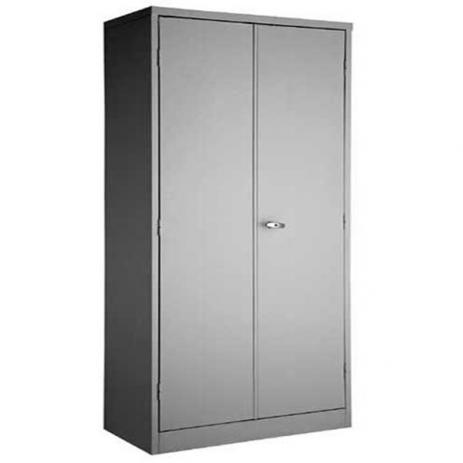 Valor médio: R$580,7531ASPIRADOR DE PÓ E ÁGUAAspirador de pó/líquido;Material: plástico;Voltagem: 110/220 V; Potência: 1300 W;Capacidade do tanque: 20 LITROSAcompanha bocais, tubos e prolongadores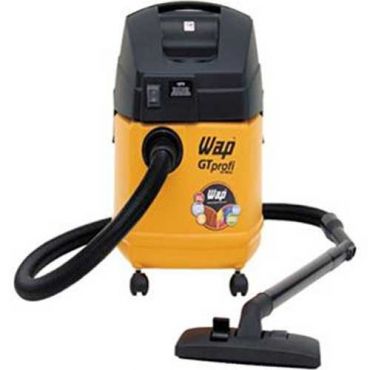 Valor médio: R$369,77410CADEIRA DE ESCRITÓRIOCadeira giratória de escritório, base giratória com regulagem a gás, espuma injetada lisa, com braços reguláveis confeccionados em nylon, revestida em couro ecológico, 5 pés em aço revestidas com nylon, 5 rodízios.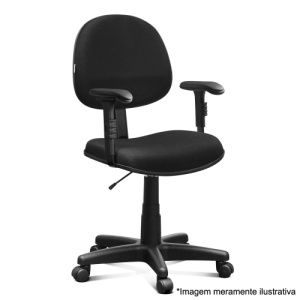 Valor médio: R$132,9052CORTADOR DE GRAMA- Cortador de grama sem recolhedor- Potência do motor de 6HP;- Faixa de corte de pelo menos 40 cm;- Motor movido à gasolina;- Potência do motor de 6 HP;- Capacidade do tanque de combustível de 1 litros; 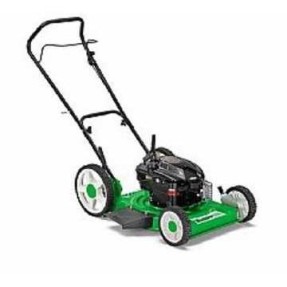 Valor médio: R$1.899,50635ESTANTES DE 8 PRATELEIRASEstante de aço com 08 bandejas, chapa 22, reforço ômega, com dobras duplas nas laterais, 04 colunas confeccionadas em chapa 14 ou 16. Medida total: 3000mm (A) X 920mm (L) X 400mm (P). Reforço em X lateral.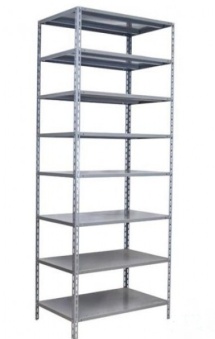 Valor médio: R$581,06Obs.: As estantes deverão ser montadas na disposição indicada pela Prefeitura.715ESTANTES DE 6 PRATELEIRASEstante de aço modular, 6 prateleiras, chapa 24, dimensões aproximadas de 198 X 92 X 30 cm.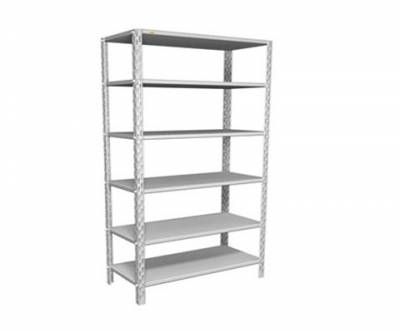 Valor médio: R$259,10Obs.: As estantes deverão ser montadas na disposição indicada pela Prefeitura.82FOGÃOFogão a gás, tipo doméstico, 4 bocas, forno autolimpante, válvula de segurança no forno, prateleira removível; cor branca, classificação de consumo "A" selo Procel.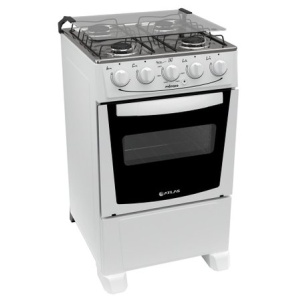 Valor médio: R$533,0891GELADEIRARefrigerador doméstico com capacidade mínima de 300 Litros, com controle de umidade, frost free, duplex/2 portas, pés niveladores, prateleiras removíveis, porta aproveitável, controle eletrônico, gavetão multiuso, lancheira e fruteira, porta-ovos, iluminação interna, classificação de consumo "A" selo Procel, classificação energética "A", 110V.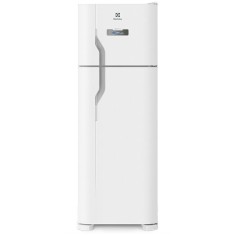 Valor médio: R$2.205,80101GEOFONE ELETRÔNICOGeofone eletrônico para sensor de solo tripé e o sensor da haste de escuta eletrônica, fone de ouvido com bloqueio de ruído externo de 100Db, sensor de solo eletrônico, com captação na vertical e horizontal, carregador de bateria, bi volt e saída 12V, maleta em ABS injetado, resistente a quedas e prova d'água.Obs.: fonte bi volt de 15V la, unidade de controle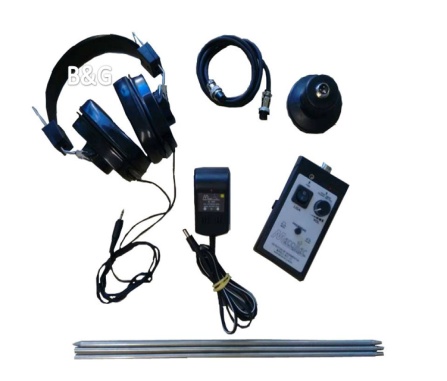 Valor médio: R$3.959,67111LAVADORA DE ALTA PRESSÃOLavadora com pressão de 2.500 LB, vazão 1.100L/H, tensão 220V, potência consumida até 8 KW/H, características adicionais 3 pistões com saída para 2 bicos, tipo trifásico, modelo profissional.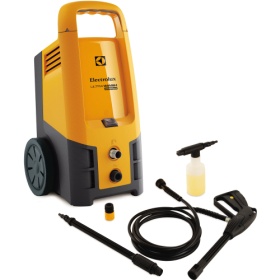 Valor médio: R$2.497,70121MACACO HIDRÁULICOMacaco Hidráulico tipo jacaré, com 4 rodas de ferro, fácil manuseio, qualidade, resistência e estabilidade, capacidade de 2 toneladas, comprimento: 1210mm, largura: 150mm, altura mínima: 132mm, altura máxima: 540mm, tipo profissional. 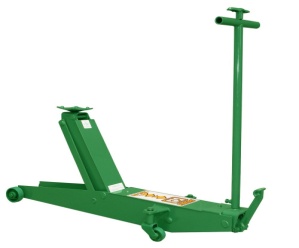 Valor médio: R$499,10135MESA PARA ESCRITÓRIO COM GAVETASMesa para escritório em MDF 15mm, estrutura dos pés em ferro preenchida com madeira, pintura epóxi,  com 02 gavetas com chave, medidas aproximadas 120(P) X 60(L) X 75(A)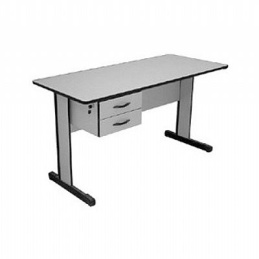 Valor médio: R$301,93_________________________________COMPROMITENTEEvaldo Ribeiro de BarrosPrefeito Municipal                                                                       _________________________________COMPROMISSÁRIAEMPRESA XXXX_________________________________ GESTOR DA ATAMarcos Alexandre de CarvalhoPregoeiro_________________________________ GESTOR DA ATAMarcos Alexandre de CarvalhoPregoeiroTodos os campos são de preenchimento obrigatórioTodos os campos são de preenchimento obrigatórioTodos os campos são de preenchimento obrigatórioTodos os campos são de preenchimento obrigatórioTodos os campos são de preenchimento obrigatórioTodos os campos são de preenchimento obrigatórioTodos os campos são de preenchimento obrigatórioRazão SocialRazão SocialRazão SocialRazão SocialRazão SocialRazão SocialRazão SocialCNPJCNPJCNPJTelefone / FaxTelefone / FaxTelefone / FaxTelefone / FaxEndereçoEndereçoEndereçoEndereçoEndereçoEndereçoEndereçoBancoBancoAgência (nome / nº)Agência (nome / nº)Conta correnteConta correnteConta correnteDados do Signatário - para assinatura do ContratoDados do Signatário - para assinatura do ContratoDados do Signatário - para assinatura do ContratoDados do Signatário - para assinatura do ContratoDados do Signatário - para assinatura do ContratoDados do Signatário - para assinatura do ContratoDados do Signatário - para assinatura do ContratoNome:Nome:Nome:Nome:Nome:Nome:Cargo:NacionalidadeIdentidadeIdentidadeIdentidadeIdentidadeCPFCPFItemQtdeDescrição Obs. Acrescentar descrição específica do produto ofertado.Marca$ Unitário$ Total